会場のご案内【会　場】　後志総合振興局　２階講堂〒044-8588　虻田郡倶知安町北１条東２丁目【連絡先】　0136-23-1345（後志総合振興局地域創生部危機対策室）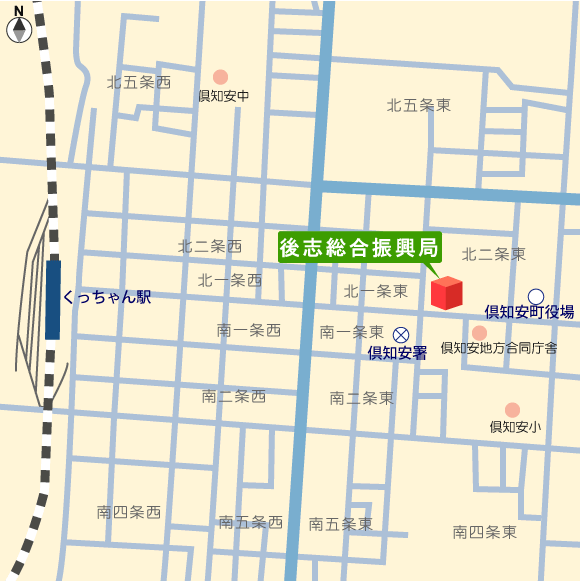 